Curriculum VitaeNADEEKA SAHITHA PALLIYAGURU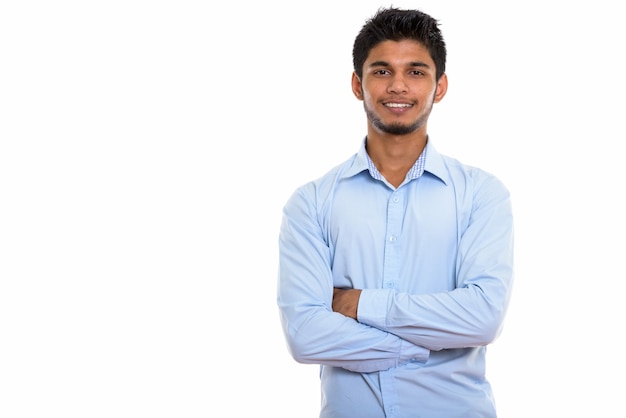 4397 Marine Drive, Wellawaththa, Sri LankaTel: +9411 5555 555Mobile: +9471 5555 555
Email: ndeekapalliyaguru@gmail.comPersonal DetailsFull Name		:Name with Initials	:Address		:Date of Birth		: National ID No		: Gender		:Civil Status		:Religion		:Nationality		:Educational QualificationPassed G.C.E. Advanced Level Examination (2021)Passed G.C.E. Ordinary Level Examination (2019)PROFESSIONAL QUALIFICATIONS……………………………………….…………………………………………………….…………………………………………………………….…………………………………………………….…………………………………………………………………………………………………….…………………………………………………………….…………………………………………………………….……………………………………………………………………….…………………………………………………………….…………………………EXTRA CURRICULAR ACTIVITIES………………………………………………………………………………………………………………………………………………………………………………………………………………………………………………………………………………………………………………………………………………………………………………………………………………………………………NON RELATED REFEREESMr. Themiya Amarathunga						Mr. Amaya Wijeweera		
Chief Executive Officer						Executive DirectorSenkadagala Finance PLC.						John Keels Holdings PLC 453, Head Office, Senkadagala Group,				No75, Easter Building, WTCColombo, Sri Lanka.							Colombo, Sri Lanka+94 71 8888 888							+77 7777 777themiya@sfg.lk							anaya@jkholdings.lkI hereby attest that the above information is true & correct according to the best of my knowledge.
…………………………………………………………….				…………………………………………………………….
Signature								DateSubjectGradeAccountingACommerceBEconomicsCSubjectGradeMathematicsAScienceASinhalaAEnglishABuddhismAHistoryBCommerce                                      BMathematicsBMusicBAgricultureC